Publish Your Self AssessmentYou will now attach and/or embed your self-assessment to the bottom of the blog post with the artifact you have chosen. You may choose to make this post private or public. After placing your artifact on a blog post, follow the instructions below.Categories - Self-AssessmentTags - Now tag your post using the tag that corresponds to the competency that you have written about. You can choose more than one. Please use lower case letters and be exact.#creativethinkingcc#communicationcc#criticalthinkingcc#socialresponsibilitycc#personalidentitycc#personalawarenessccUse the Add Document button located at the top of your post page and embed your self-assessment at the bottom of your blog post.Publish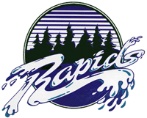 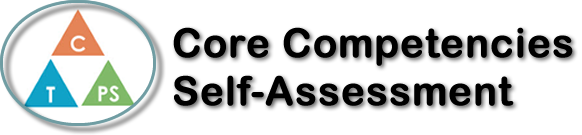 Name: Annabelle IngelmanDate: January 18th, 2020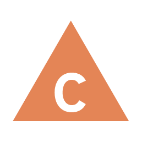 How does the artifact you selected demonstrate strengths & growth in the communication competency?In what ways might you further develop your communication competency?Self-ReflectionDescribe how the artifact you selected shows your strengths & growth in specific core competencies. The prompt questions on the left - or other self-assessment activities you may have done - may guide your reflection process.The topic I have chosen for this reflection is my climate change project. In my science honours class everyone had to choose a topic they were interested in that affects climate change. I chose cooking because I love to be in the kitchen, and I cook different types of foods all the time. I know that food and cooking can have a big impact on the environment. I wanted to learn how I could be more conscious when I’m in the kitchen, and how to find ingredients that are better for the planet. I had to research three different solutions on what I could do about this.This project really helped me to grow in the social responsibility competency. Although I already knew about climate change before this project, learning more about the world around me really made me think about how I am affecting it, not only through cooking but in many other ways. I learned that some of the simplest things that we do are making a negative impact on the climate. I could easily use all three solutions I came up with to further develop my social responsibility.Throughout this project, the solutions I came up with were reducing food waste, using sustainable ingredients, and saving energy in the kitchen. These were all pretty simple ideas that can make a big impact. They can reduce the amount of greenhouse gasses that are produced, protect ecosystems, and benefit diversity in plants and animals. Since this was an individual project, I found that I actually learned more than if it had been a group project. Since I had to do all of the research that was needed to write the blog post, I learned a lot of new and important things. I also really care about the environment, so doing a project that I was interested in made it enjoyable.In conclusion, I learned so much about our planet during this project, and I found many easy ways to reduce climate change. This is one of the projects I am most proud of because I wrote so much, and I really felt that I got a deeper understanding of how important the earth is to us.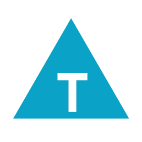 How does the artifact you selected demonstrate strengths & growth in the thinking competencies?In what ways might you further develop your thinking competencies?Self-ReflectionDescribe how the artifact you selected shows your strengths & growth in specific core competencies. The prompt questions on the left - or other self-assessment activities you may have done - may guide your reflection process.The topic I have chosen for this reflection is my climate change project. In my science honours class everyone had to choose a topic they were interested in that affects climate change. I chose cooking because I love to be in the kitchen, and I cook different types of foods all the time. I know that food and cooking can have a big impact on the environment. I wanted to learn how I could be more conscious when I’m in the kitchen, and how to find ingredients that are better for the planet. I had to research three different solutions on what I could do about this.This project really helped me to grow in the social responsibility competency. Although I already knew about climate change before this project, learning more about the world around me really made me think about how I am affecting it, not only through cooking but in many other ways. I learned that some of the simplest things that we do are making a negative impact on the climate. I could easily use all three solutions I came up with to further develop my social responsibility.Throughout this project, the solutions I came up with were reducing food waste, using sustainable ingredients, and saving energy in the kitchen. These were all pretty simple ideas that can make a big impact. They can reduce the amount of greenhouse gasses that are produced, protect ecosystems, and benefit diversity in plants and animals. Since this was an individual project, I found that I actually learned more than if it had been a group project. Since I had to do all of the research that was needed to write the blog post, I learned a lot of new and important things. I also really care about the environment, so doing a project that I was interested in made it enjoyable.In conclusion, I learned so much about our planet during this project, and I found many easy ways to reduce climate change. This is one of the projects I am most proud of because I wrote so much, and I really felt that I got a deeper understanding of how important the earth is to us.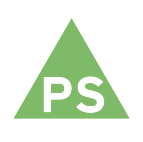 How does the artifact you selected demonstrate strengths & growth in the personal & social competencies?In what ways might you further develop your personal & social competencies?Self-ReflectionDescribe how the artifact you selected shows your strengths & growth in specific core competencies. The prompt questions on the left - or other self-assessment activities you may have done - may guide your reflection process.The topic I have chosen for this reflection is my climate change project. In my science honours class everyone had to choose a topic they were interested in that affects climate change. I chose cooking because I love to be in the kitchen, and I cook different types of foods all the time. I know that food and cooking can have a big impact on the environment. I wanted to learn how I could be more conscious when I’m in the kitchen, and how to find ingredients that are better for the planet. I had to research three different solutions on what I could do about this.This project really helped me to grow in the social responsibility competency. Although I already knew about climate change before this project, learning more about the world around me really made me think about how I am affecting it, not only through cooking but in many other ways. I learned that some of the simplest things that we do are making a negative impact on the climate. I could easily use all three solutions I came up with to further develop my social responsibility.Throughout this project, the solutions I came up with were reducing food waste, using sustainable ingredients, and saving energy in the kitchen. These were all pretty simple ideas that can make a big impact. They can reduce the amount of greenhouse gasses that are produced, protect ecosystems, and benefit diversity in plants and animals. Since this was an individual project, I found that I actually learned more than if it had been a group project. Since I had to do all of the research that was needed to write the blog post, I learned a lot of new and important things. I also really care about the environment, so doing a project that I was interested in made it enjoyable.In conclusion, I learned so much about our planet during this project, and I found many easy ways to reduce climate change. This is one of the projects I am most proud of because I wrote so much, and I really felt that I got a deeper understanding of how important the earth is to us.